Octobre 2018Annexe 1 - Demande d’autorisation de  sortie régulière -  occasionnelle sans nuitée (A conserver dans l’établissement)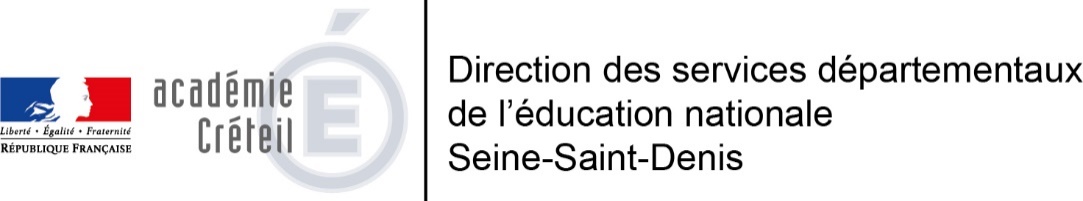 Division des élèves – Service des écoliers
Bureau des sorties scolaires 4B01
8 rue Claude Bernard – 93008 Bobigny cedex
Téléphone : 01 43 93 72 84 / 72 85
Télécopie 01 43 93 73 01
Courriel : ce.93divel-ecoles@ac-creteil.frCirconscription de :      Circonscription de :      Circonscription de :      École :  Maternelle -  Élémentaire -  Élémentaire avec section enfantineÉcole :  Maternelle -  Élémentaire -  Élémentaire avec section enfantineÉcole :  Maternelle -  Élémentaire -  Élémentaire avec section enfantineNom :      Nom :      Nom :      Adresse :      Adresse :      Adresse :      Téléphone : 
     Télécopie : 
     Courriel (@ac-creteil.fr) :Enseignant(s)Classe(s)EffectifFinancementAssurance (obligatoire pour toute sortie facultative)Coût total :      Participation de la commune :      Autres financements (préciser) :      Part à la charge des familles :       Il a été vérifié qu’il a été souscrit une assurance responsabilité civile/individuelle/accidents corporels Pour chaque élève Pour les accompagnateurs et bénévoles : recommandéePour les sorties régulièresPour les sorties régulièresPour les sorties régulièresPour les sorties régulièresDate de début :
     Date de fin :
     Fréquence :
     Nombre d’élèves participant à la sortie :      Pour les sorties occasionnellesPour les sorties occasionnellesPour les sorties occasionnellesDépart de l’école (jour et heure)Retour à l’école (jour et heure)Lieu de déplacement :Programme d’activités prévuesProgramme d’activités prévuesProgramme d’activités prévuesItinéraire détaillé :Lieu et mode de restauration :Type de déplacement à pied -  en car spécialement affrété transports en commun:      transport privé Elèves en situation de handicapDes adaptations nécessaires aux élèves en situation de handicap ont-elles été prévues :     Oui,    Non,     Non concernéEncadrementEncadrementEncadrementNom et prénomRôle1) Enseignant(s) :            2) ATSEM (le cas échéant) :      3) Adultes prévus pour l’encadrement de la vie collectiveOrigine (parents, etc…)4) Intervenants extérieurs dans le cadre des enseignementsAgrément accordé (oui – non)Observations éventuelles :      Fait à :      Fait à :      le :      Observations éventuelles :      Signature de l’enseignant :Signature de l’enseignant :Signature de l’enseignant :Décision du directeur d’école :Décision du directeur d’école :Décision du directeur d’école :Décision du directeur d’école : Sortie autorisée    Sortie refuséeMotif :      Date :      Signature et cachet de l’école :Signature et cachet de l’école :